Geometrické úlohy                                                                                 29.4.2021Vybarvěte společný průnik (společnou část) rovinných útvarů na obrázcích.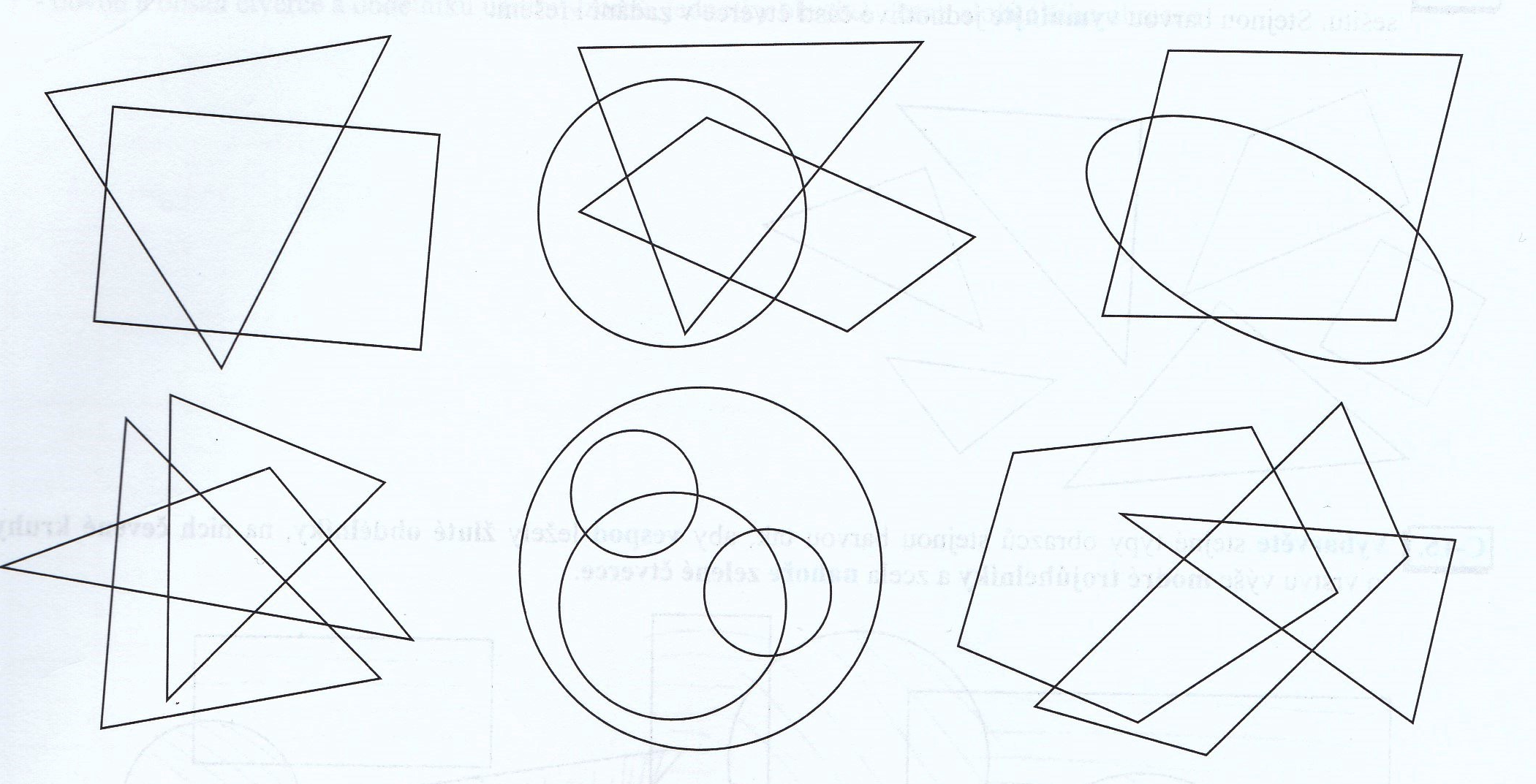 Vypočítejte obvod budovy zakreslené ve čtvercové síti s jednotkou 1m (délka strany jednoho čtverečku je 1m).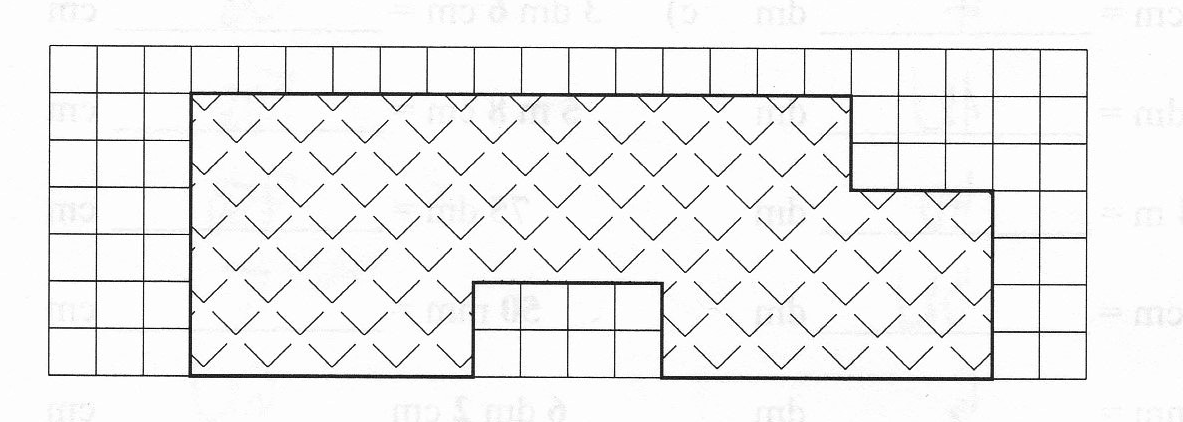 Jak dlouhá stuha je zapotřebí k převázání krabičky? Na mašličku se spotřebuje 20cm stuhy. (vybarvěte stuhu).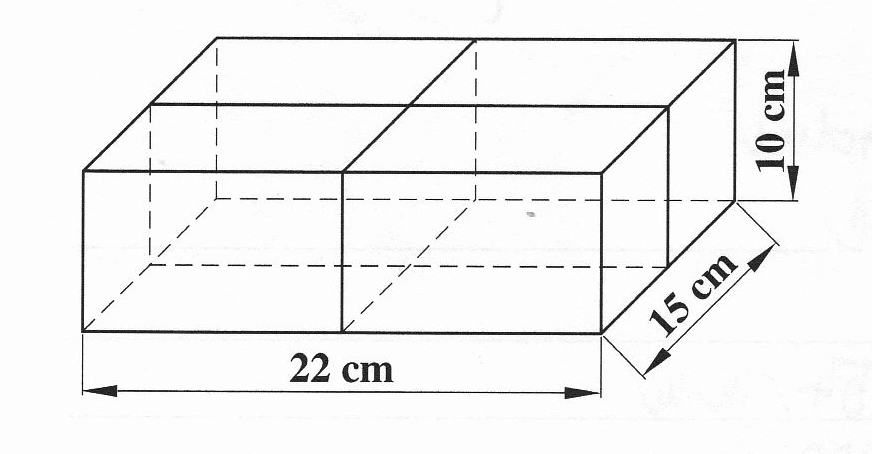 